【今日主題】信心與行為劉介磐弟兄經節:雅各書第二章鑰節:2:17;22「這樣，信心若沒有行為就是死的。可見，信心是與他的行為並行，而且，信心因著行為才得成全。」綱要:一,不可按人的外貌偏心待人-重看富有的，輕看貧窮的二,神揀選了世上貧窮的，叫他們在信上富足三,要愛人如己，若按外貌待人，就是犯罪，必受審判四,信心若沒有行為就是死的-不顧念人的缺乏，就是死的信心五,我們不要像魔鬼一樣的信神只有一位，卻沒有行為(不將神的話放在心上，並且去實行)六,人稱義是因著行為，不是單因著信1,信心是和他的行為並行，信心因著行為才得成全2,亞伯拉罕把以撒獻在壇上，乃得稱為神的朋友3,妓女喇哈接待使者，又放他們出去，是另一例證七,結論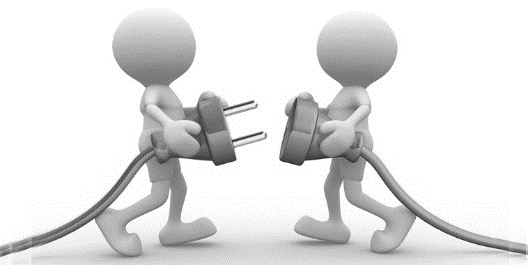 【海外來函˙聖誕問候】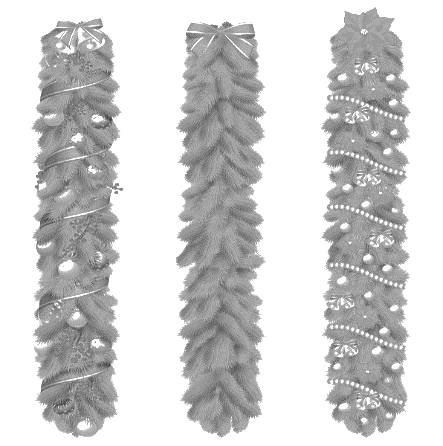 來自加拿大多倫多李經寰弟兄的聖誕問候，經寰是南海路許錦慧姊妹的夫婿，攜手在多倫多華人宣道會牧會多年。錦慧因腦癌安息主懷後，一方面代替錦慧問候大家，同時也表達了思念的心情。親愛的老友們:                                                                                            當望著天空飄著雪花, 似乎也被提醒該是在聖誕節前給大家捎個信的時候了. 這一年對我而言真的很艱難,不只是錦慧回了天家,我唯一的姐姐也於年初過逝,高齡的母親也在錦慧走了之後三個星期也回到主那裡.半年內三位至親相繼離開,心中的悲傷若非主賜力量與安慰,真是難以承受.特別是你們熟悉的錦慧,伴我36年,走過許多辛苦的日子,總是甘之如飴從未抱怨.不論遇到什麼樣的困難她總是陪著我禱告,也盡她所能的幫助我.過去讀心理學知道配偶離世的壓力指數最高,當時只是頭腦知識,自己經過了才明白過來真是如此.過往對一些說法如"頓失所依", "悲從中來" 都以為可以同理心來理解,但今日才身歷其境,真正体會個中失落與痛苦的滋味.錦慧早年曾將在教會聚餐的心得投稿於多倫多世界日報,名為"大鍋菜食譜",以百人食用計算,共十九款.當她過逝, 我趕在她安息禮拜之前將這小小食譜集結出版,名為"眾食樂, 樂眾食",一來算是對她眾多服事中擇一紀念,二來也算遺愛眾教會,給大家集体聚餐的一個參考吧.有機會我也願意帶給大家做個紀念.感謝主,孩子都住不遠,基本上周日晚他們兩家都和我一同相聚用餐一如繼往.其實不止是我,他們兩兄弟對母親的感情都很深, 也在努力克服喪母之痛.我家後院有一棵樹, 20年前搬進來時還很幼小,今日已有十幾尺高了.上個月有一晚風比較大,早上起來我發現中央最高的枝椏竟然折斷, 這是過往20年再大的風雪也未曾發生過的.彷彿樹也有知, 呼應我們"家"的最核心的頂樑柱已折損,不再高高聳立.過往多年來的周日晚,隨著孩子孫子們帶著歡聲笑語進門,伴著廚房裡令人食指大動烤肋排,撲鼻而來蔥薑覆蓋的清蒸魚甚至肉香四溢, 黃橙澄的火雞. . .連同我的母親, 上下四代團聚一塊兒共享天倫之樂,這是主賜的極大恩典!但能享有那美好的時光還有一項重要因素就是靠著錦慧那母親的愛與烹飪的手藝,全家得以緊緊的連繫在一起.如今情況改變了, 基本上是我去孩子那,因為他們在家做菜才方便,孫子們也較易看管.而且回我這反而大家都容易傷感.有一次大家來我家,孫女一進門,就含淚對我喊"NaNa"(奶奶),惹得我們全家人都淚流滿面.  為此家裡很難再有昔日歡笑的情景,廚房的爐灶烤箱也不再散發菜餚的美味和蛋糕的清香,因為那最核心的枝椏已不再如同以往聳立在那兒了.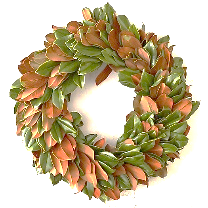 僅管心中真是充滿思念與難捨之情,然而不能忘記主其實也給了許多恩典.就如去年11月底錦慧癌病復發後,因不願接受第二綫化療藥,按醫生預測只能存活兩三個月,但主給了她七個半月和我們一同相處的時間.這其間除了最後五天因著昏迷住進醫院,其它時間都能如我們所願讓她住在家中,並且能吃能睡沒有疼痛.雖然末了近一年的時間生活不能自理,有辛苦的地方,但卻明明看見有恩典伴隨,唯有謝恩.我目前仍依舊全時間在教會牧會,忙碌的服事倒是令我有時得以暫時停止回想與感傷.明年教會成立25年,原本有考慮是否在那之後,或許可改變服事形態. 但現今尚未有明確安排與決定.主若許可,或許會多參與一些神學教育和宣教的事奉吧,求主步步引領.過往年終家信都是錦慧主筆,如今就由我執筆了.我在此代錦慧謝謝你們多年的友誼,也謝謝你們之前來函悼念與安慰.在此敬祝大家聖誕再嚐天恩, 2018主恩更多!                                                                                                                               經寰敬上本週各項聚會今日	09:30	兒童主日學		09:45	主日講道	劉介磐弟兄		09:45	中學生團契		11: 00	慕道班		11:00	《擘餅記念主聚會》		14:00	12月同工會	週二 07:30	晨更禱告會	19:30	英文查經班週三	19:30	交通禱告會	劉介磐弟兄週四	14:30	姊妹聚會	任  駿姊妹		15:30	姊妹禱告會	吳瑞碧姊妹週五	19:00	愛的團契	專題聚會		19:30	小社青	靈修分享會週六	14:00	大專團契	門徒訓練		18:00	社青團契台北基督徒聚會處               第2507期  2017.12.10教會網站：http://www.taipeiassembly.org   年度主題：敬拜事奉的人生		主日上午	日下午 	下週主日上午	下週主日下午	聚會時間：9時45分	2時00分	9時45分	2時10分	司     會：羅煜寰弟兄		彭書睿弟兄	領        詩：賴映良弟兄	 十二月同工會	林憶紜姊妹	任  駿弟兄	司     琴：徐漢慧姊妹	  主席:劉介磐	俞齊君姊妹	溫晨昕姊妹	講     員：	劉介磐弟兄			本週題目：信心與行為		下週主題：年終感恩見證聚會	本週經文：雅各書二			下週經文： 	上午招待：吳瑞碧姊妹 施兆利姊妹	下週招待：黃玉成弟兄 吳純紹姊妹臺北市中正區100南海路39號。電話（02）23710952傳真（02）23113751人非有信，就不能得神的喜悅；因為到神面前來的人必須信有神，且信他賞賜那尋求他的人。                                                                                                          希伯來書11:6【受浸報名】教會預定於1月7日(日)舉行受浸，已信主仍未受浸的慕道友請向教會辦公室報名，以安排受浸前談話。【關懷同工會+12月同工會】今天下午1:00舉行關懷同工會。下午2:00舉行12月份同工會。敬請相關同工及關心教會者參加。12月【聖誕月福音樂】12/23(六)下午2:00-青少年聖誕日主題—今年我們不過聖誕節!?以見證、詩歌、短劇表達耶穌是救主12/24(日)上午9:45-兒童聖誕日「耶誕！耶誕！耶穌為什麼要誕生？！」將結合戲劇、音樂、遊戲、手作等多元方式呈現聖誕節信息透過您的邀請，在適合的季節邀約適合的親友，來認識聖誕節的主角—救主耶穌！！